Déposition du Saint SacrementTantum ergoTantum ergo, Sacramentum	2. Genitori, Genitoque, Veneremur cernui,	Laus et jubilatio,Et antiquum documentum,	Salus, honor, virtus quoque, Novo cedat ritui,	Sit et benedictio,Praestet fides supplementum,	Procedenti abutroque Sensuum defectui.	Comparsit laudatio. Amen.Chant : Laudate omnes gentesLaudate, omnes gentes, Laudate Dominum.Chant : Maintenant SeigneurMaintenant, Seigneur, Tu peux me laisser m’en aller dans la paix. Maintenant, Seigneur, Tu peux me laisser reposer.Tu peux laisser s’en aller ton serviteur en paix selon ta parole. Car mes yeux ont vu le Salut que tu prépares, à la face des peuples.Lumière pour éclairer les nations, et gloire d’Israël ton peuple, Gloire au Père, et au Fils, et au Saint-Esprit, pour les siècles des siècles.Chant : Salve ReginaSalve, Regina, mater misericordiae. Vita, dulcedo et spes nostra, salve. Ad te clamamus, exsules filii Evae.Ad te suspiramus, gementes et flentes in hac lacrimarum valle.Eia ergo, advocata nostra,illos tuos misericordes oculos ad nos converte.Et Jesum, benedictum fructum ventris tui, nobis post hoc exilium ostende.O clemens, o pia, o dulcis Virgo Maria.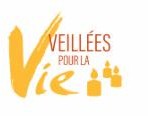 Veillée pour la vieEntrée en AventTemps de louangeChant : Venez chantons notre DieuR/ Venez, chantons notre Dieu, lui le roi des Cieux, Il est venu pour sauver l’humanitéEt nous donner la vie !Exulte pour ton Roi, Jérusalem, danse de joie !Il est venu pour sauver du péché, Exulte, Jérusalem danse de joie.Oui par sa mort, tous nous sommes libérés, Exulte…S’il est venu, ce n’est pas pour nous juger, Exulte…Mais seulement pout que nous soyons sauvés, Exulte…Si nous croyons, par Lui nous sommes guéris, Exulte…Oui, nous croyons que c’est lui le Pain de Vie, Exulte…Dieu parmi nous, c’est Jésus Emmanuel, Exulte…Par son Esprit, il est au milieu de nous, Exulte…Chant : Jésus est le cheminJésus est le Chemin, qui nous mène droit vers le Père, C’est lui qui est la Vérité, il est la Vie !Jamais homme n’a parlé ainsi que celui-là,Non, personne ne peut faire les signes qu’il accomplit, Dieu est avec lui !Jean-Baptiste nous a dit : « Voici l’Agneau de Dieu » Car c’est lui que le Père a marqué de son sceau. Venez et voyez !Celui qui croit en moi a la vie éternelleQui me suit marchera non pas dans les ténèbres, Mais dans la lumière !Chant : Nous te rendons grâceR/ Nous te rendons grâce pour tant de tendresse, Tu donnes l’eau vive, par ton cœur transpercé Nous te bénissons pour tant de merveillesTu donnes la Vie, tu donnes l’Esprit.Dieu c’est toi mon Dieu, c’est toi que je cherche, Toute ma chair après toi languit.Je veux ton amour, pour guider ma vie, Mon âme a soif, a soif de toi !Mes lèvres diront, sans fin ton éloge, Toute ma vie, je veux te bénir.Je veux à ton nom, élever les mains Mon âme a soif, a soif de toi.Quand je songe à toi, quand j’espère en toi, Quand je t’appelle, toujours tu réponds. Alors je jubile, en paix sous tes ailes,Mon âme a soif, a soif de toi.Temps d’adorationChant : Prosternez-nous devant votre DieuProsternez-vous, devant votre Dieu Adorez-le de tout votre cœurFaîtes monter vers sa majestéDes chants de gloire, c’est lui le Roi des rois !Pour celles qui ont consenti un jour à donner la mort à leur enfant, nous Te supplions ;Pour ceux qui ont pris un jour des décisions menant à la mort un frère humain,nous Te supplions ;Pour ceux qui ont conduit par leur attitude ou leurs paroles un autre à consentir à donner la mort à un enfant ou un malade, nous Te supplions ;Pour ceux et celles qui portent en leur cœur un remords qui les déchire, nous Te supplions ;Pour ceux et celles qui ne mesurent pas encore la gravité de tel ou tel de leurs actes, nous Te supplions ;Pour ceux qui restent aveugles aux enjeux du manquement au respect de la vie, nous Te supplions ;Pour les couples disponibles pour accueillir de nombreux enfants et qui en sont privés, nous Te supplions ;Pour les ménages qui ne voient pas bien comment accueillir un nouvel enfant qui s'annonce, nous Te supplions.Pour qu'il Te plaise de donner à chacun de nous un sens affiné du respect de la vie humaine,  de grâce, écoute-nous ;Pour qu'il Te plaise d'inspirer à Ton Église les paroles et les gestes qui éclairent et qui fortifient, de grâce, écoute-nous ;Pour qu'il Te plaise de rendre Ton Église toujours plus maternelle, attentive aux souffrances et aux détresses grâce à la lumière de la vérité, de grâce, écoute-nous ;Pour qu'il Te plaise de susciter dans Ton Église des témoins toujours plus nombreux et généreux et libres de la beauté et de la bonté de la vie humaine, de grâce, écoute-nous ;Pour qu'il Te plaise de conduire nos responsables politiques et sociaux vers les décisions les meilleures pour le bien de tous, de grâce, écoute-nous ;Pour qu'il Te plaise de mettre au cœur de chaque homme un respect authentique de sa propre dignité et de la dignité de chacun des autres, de grâce, écoute-nous.Pour l'immense complexité et la merveilleuse simplicité de la conception et de la croissance de l'être humain, nous Te rendons grâce ;Pour l'incroyable fragilité des petits hommes qui, en naissant, dépendent entièrement de ceux qui les accueillent, nous Te rendons grâce ;Pour la magnifique responsabilité que Tu as voulu confier aux parents par la lente croissance de l'être humain, nous Te rendons grâce ;Pour le rôle si riche des parents tout au long de la vie d'un être humain, nous Te rendons grâce ;Pour le besoin que nous avons les uns des autres, au long de notre vie, et plus encore dans ses commencements et dans sa fin, nous Te rendons grâce ;Pour la joie des relations familiales, de l'unité nouée dans la chair et le sang,nous Te rendons grâce ;Pour les choix exigeants auxquels nous faisons face au long de notre vie, nous Te rendons grâce ;Pour la diversité des âges de la vie et la richesse de ce que nous apprenons à les traversant, nous Te rendons grâce ;Pour les familles unies et aimantes, source de liberté et de joie pour leurs membres, nous Te rendons grâce;Pour l'amour qui surmonte les épreuves et grandit au long des années, nous Te rendons grâce.Pour les époux qui attendent un enfant dans l'angoisse, Seigneur, nous Te supplions ;Pour les parents que des résultats d'examen ont jeté dans le trouble, Seigneur,nous Te supplions ;Pour les femmes qui attendent un enfant toutes seules, abandonnées, trompées ou rejetées, nous Te supplions ;Pour les parents qui découvrent les maladies ou les handicaps d'un de leurs enfants, nous Te supplions ;Pour ceux qui portent chaque jour le poids des handicaps d'un de leurs enfants, nous Te supplions ;Pour ceux qui se trouvent dépouillés de leurs facultés à mesure que l'âge avance, nous Te supplions ;Pour ceux qui voient vieillir leurs proches avec inquiétude, nous Te supplions ; Pour ceux qui accompagnent des parents dont le vieillissement et la maladie obscurcissent la face, nous Te supplions ;Pour ceux qui doivent chaque jour supporter le regard d'étonnement ou de pitié que les autres portent sur eux, nous Te supplions ;Méditation : La bonne nouvelle de chaque naissance (L’Evangile de la Vie, n°1-2).« L’Evangile de la vie se trouve au cœur du message de Jésus. Reçu chaque jour par l’Eglise avec amour, il doit être annoncé avec courage et fidélité comme une bonne nouvelle pour les hommes de tout époque et de toute culture. A l’aube du salut, il y a la naissance d’un enfant, proclamée comme une joyeuse nouvelle : « Je vous annonce une grande joie, qui sera celle de tout le peuple : aujourd’hui vous est né un Sauveur, qui est le Christ Seigneur, dans la cité de David » (Lc 2, 10-11). Assurément, la naissance du Sauveur a libéré cette « grande joie », mais à Noël, le sens plénier de toute naissance humaine se trouve également révélé, et la joie messianique apparaît ainsi comme le fondement et l’accomplissement de la joie qui accompagne la naissance de tout enfant (Jn 16, 21).Exprimant ainsi ce qui est au cœur de sa mission rédemptrice, Jésus dit : « Je suis venu pour qu’ils aient la vie et qu’ils l’aient en abondance » (Jn 10, 10). En vérité, il veut parler de la vie « nouvelle » et « éternelle » qui est la communion avec le Père, à laquelle tout homme est appelé par grâce dans le Fils, par l’action de l’Esprit sanctificateur. C’est précisément dans cette « vie » que les aspects et les moments de la vie de l’homme acquièrent tous leur pleine signification.L’homme est appelé à une plénitude de vie qui va bien au-delà des dimensions de son existence sur terre, puisqu’elle est la participation à la vie même de Dieu. La profondeur de cette vocation surnaturelle révèle la grandeur et le prix de la vie humaine, même dans sa phase temporelle. En effet, la vie dans le temps est une condition fondamentale, un moment initial et une partie intégrante du développement entier et unitaire de l’existence humaine. Ce développement de la vie, de manière inattendue et imméritée, est éclairé par la promesse de la vie divine et renouvelé par le don de cette vie divine ; il atteindra son plein accomplissement dans l’éternité (1 Jn 3, 1-2). En même temps, cette vocation surnaturelle souligne le caractère relatif de la vie terrestre de l’homme et de la femme. En vérité, celle-ci est une réalité qui n’est pas « dernière », mais « avant-dernière » ; c’est de toute façon une réalité sacrée qui nous est confiée pour que nous la gardions de manière responsable et que nous la portions à sa perfection dans l’amour et dans le don de nous- mêmes à Dieu et à nos frères ».Chant : Humblement dans le silenceHumblement, dans le silence de mon cœur Je me donne à toi, mon Seigneur.Par ton amour, fais moi demeurer humble et petit devant toi.Entre tes mains, je remets ma vie, ma volonté, tout mon être.Enseigne ta sagesse, Ô Dieu, viens habiter mon silence.Je porte en moi ce besoin d’amour, de me donner, de me livrer sans retour.Vierge Marie, garde mon chemin dans l’abandon, la confiance de l’amour.Méditation : Grandeur et misères de la vie du Christ (L’Evangile de la Vie, n°33)« C’est dans la vie même de Jésus, du début jusqu’à la fin, que l’on retrouve cette singulière « dialectique » entre l’expérience de la précarité de la vie humaine et l’affirmation de sa valeur. En effet, la vie de Jésus est marquée par la précarité dès sa naissance. Certes, il trouve l’accueil favorable des justes, qui s’unissent au « oui » immédiat et joyeux de Marie (Lc 1, 38).Mais il y a aussi, dès le début, le refus d’un monde qui se montre hostile et qui cherche l’enfant « pour le tuer » (Mt 2, 13), ou qui reste indifférent et sans intérêt pour l’accomplissement du mystère de cette vie qui entre dans le monde : « Il n’y avait pas de place pour eux dans l’auberge » (Lc 2, 7). Le contraste entre les menaces et l’insécurité d’une part, et la puissance du don de Dieu d’autre part, fait resplendir avec une force plus grande la gloire qui se dégage de la maison de Nazareth et la crèche de Bethléem : cette vie qui naît est salut pour tout l’humanité (Lc 2, 11).Les contradictions et les risques de la vie sont pleinement assumés par Jésus : « De riche qu’il était, il s’est fait pauvre pour vous, afin de vous enrichir par sa pauvreté » (2 Co 8, 9). La pauvreté dont parle saint Paul n’est pas seulement le dépouillement des privilèges divins ; c’est aussi le partage des conditions de vie les plus humbles et les plus précaires de la vie humaine (Ph 2, 6-7). Jésus vit cette pauvreté pendant toute son existence, jusqu’au moment suprême de la Croix : « Il s’humilia lui-même en se faisant obéissant jusqu’à la mort et à la mort sur une croix. Aussi Dieu l’a-t-il exalté et lui a-t-il donné le Nom qui est au-dessus de tout nom » (Ph 2, 8-9).C’est précisément dans sa mort que Jésus révèle toute la grandeur et la valeur de la vie, car son offrande sur la Croix devient source de vie nouvelle pour tous les hommes (Jn 12, 32). Quand il affronte les contradictions et l’anéantissement de sa vie, Jésus est guidé par la certitude qu’elle est dans les mains du Père. C’est pourquoi, sur la Croix, il peut lui dire : « Père, en tes mains, je remets mon esprit » (Lc 23, 46), c’est-à-dire ma vie. Grande, en vérité, est la valeur de la vie humaine, puisque le Fils de Dieu l’a prise et en a fait l’instrument du salut pour l’humanité entière ! »Chant : Ne crains pasNe crains pas, je suis ton Dieu,C’est moi qui t’ai choisi appelé par ton nom, Tu as du prix à mes yeux et je t’aime,Ne crains pas car je suis avec toi.Toi mon serviteur, je te soutiendrai, toi mon élu que mon âme préfère Je mettrai en toi mon esprit, je te comblerai de mon Esprit.Le Seigneur m’a appelé dès le sein de ma mère, il a prononcé mon nom. C’est lui qui m’a forme pour être son serviteur, le témoin de sa gloire !Litanie pour la vieParce que Tu nous as créés à ton image et ressemblance en nous créant homme et femme, nous Te louons ;Parce que Tu nous as donné l'univers comme un temple à habiter pour le faire servir à Ta gloire, nous Te louons ;Parce que Tu nous donnes de nous engendrer les uns les autres par l'union du corps des époux et d'être ainsi associés à Ton œuvre de création, nous Te louons ;Parce que Tu nous as rendus capables d'explorer l'univers et d'en comprendre les mécanismes et parce que Tu Te réjouis de nous voir en pénétrer les secrets, nous Te louons ;Parce que Tu attends de nous que nous apprenions en ce monde à nous aimer comme Tu nous aimes, nous Te louons.